ЭМ-22-217. ОУД.02 ЛИТЕРАТУРА.ДАТА: 15.12.2023.ТЕМА УЧЕБНОГО ЗАНЯТИЯ: ЖИЗНЬ И ТВОРЧЕСТВО А.В.ВАМПИЛОВА. ПЬЕСА «СТАРШИЙ СЫН».ЗАДАНИЕ: прочитать текст.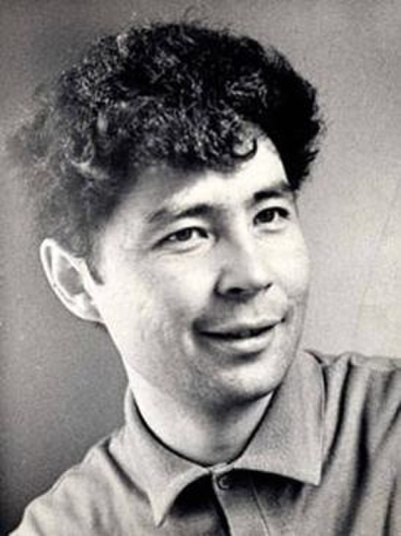 Александр Валентинович появился на свет в городке Черемхово в Иркутской области. Его родители были педагогами: отец Валентин Никитич работал директором школы, а его жена Анастасия Прокопьевна работала учительницей математики. Дедом Вампилова по материнской линии был священнослужителем в местной церкви. Кроме Саши, у Вампиловых было еще трое детей - Володя, Миша и Галя. Отец — Валентин Вампилов, происходил из бурятских ламов. Мама – Анастасия Вампилова, русская, ее предки были православными священниками. Спустя какое-то время после рождения Саши, Валентина Никитича арестовали и в 1938 году, согласно приговору сталинской комиссии из трех человек, расстрелян НКВД города Иркутск. Власти не посмотрели на то, что он отличный специалист, занимал высокую должность и владел пятью языками. Ему инкриминировали панмонголизм, а это приравнивалось к измене родине.Родственники отца и раньше не особо жаловали свою русскую невестку, а после ареста Валентина и вовсе отвернулись от нее. Ждать помощи было неоткуда, поэтому женщина старалась сама обеспечить четверых детей. Единственным помощником в этой ситуации оставалась бабушка по маминой линии – Александра Африкановна. Она стала для Саши своеобразной Ариной Родионовной.Детство Саши было таким же, как у миллионов его сверстников. Он гонял в футбол, ходил с одноклассниками в походы, осилил гитару и мандолину. Учился средне, с точными науками совсем не дружил, любимым занятием мальчика было чтение. Он сидел за книгой каждую свободную минуту. Однажды он написал своему другу письмо, в котором говорил, что из школьных предметов ему интересна только литература, а все остальное он учить не хочет. Он готов был читать сутками напролет, забыв о еде и сне.С миром искусства мальчик познакомился в школе – посещал школьный театр, участвовал в самодеятельных спектаклях. Писательский дар Вампилова тоже впервые обнаружился в школьные годы. Он стал редактором стенгазеты, писал стихи.В 1954 году Вампилов попытался стать студентом Иркутского университета, но потерпел неудачу. Целый год он работал руководителем струнного кружка в местном Доме культуры, после чего все-таки смог поступить на 1 курс филологического факультетаЕще на 5 курсе он начал трудовую деятельность в областной газете «Советская молодежь», проработав в ней вплоть до 1964 года. От простого сотрудника он прошел путь до начальника отдела и секретаря. Даже после ухода из газеты он продолжал отправляться в командировки по просьбам редакции.Друзья говорят, что он любил ходить «по острию лезвия». В своих произведениях он никогда не использовал слова «социализм», «партия», «Ленин» и прочие идеологические термины. Александр Вампилов был обычным советским человеком, но своими мыслями, поступками и творчеством напоминал представителя совсем другой эпохи. Друзья звали его не иначе, как «канатоходец». Он всегда балансировал между обыденным и рискованным, метался в поисках своего пути, подкупал своей искренностью и честностью. Александр писал пьесы и рассказы, хотя самое важное произведение его жизни так и не было написано. Вампилов не получил признания при жизни, может от того, что сама жизнь его была очень короткой, как полет мотылька.Всего в творческой биографии Вампилова насчитывается 70 литературных трудов. Свой первый рассказ Вампилов написал, будучи учащимся 3 курса. В 1957 году Вампилов дебютировал как прозаик. Его первым произведением стал рассказ под названием «Персидская сирень», который напечатала газета «Иркутский университет». Вампилов подписался псевдонимом «Санин», потому что боялся, что его будут критиковать. Однако никаких критических замечаний не последовало, и через год он представил свое второе произведение – рассказ «Стечение обстоятельств». Под таким же названием в 1961-м автор выпустил сборник рассказов.В 1962-1963 годах юный писатель создает два одноактных произведения для сцены – «Двадцать минут с ангелом» и «Дом окнами в поле». В 1964 году из-под пера писателя появляется первая и главная серьезная пьеса – «Прощание в июне». Впоследствии Вампилов возвращался не раз к ее редакции и дополнению. Автор пытался поставить ее на большой сцене, но советская цензура блокировала любые попытки. Он пытался прорваться через безразличие театральных режиссеров, отправлял свои творения по столичным театрам, но все было безуспешно. Александр не раз говорил друзьям, что ему не нравится перекраивать свои пьесы, и делать их привлекательными для чиновников и хамов. Предложение о переделке текста поступило даже от худрука театра «Современник» Олега Ефремова и худрука театра на Таганке Юрия Любимова. Первый вообще считал, что «Прощание в июне» нужно назвать «пьесой национального автора». Однажды Вампилов случайно услышал разговор главных режиссеров, которые решили закрыть дверь в театр «этому настырному буряту». Впервые комедию «Прощание в июне» поставил режиссер Вадим Допкюнас в клайпедском драмтеатре в 1966 году. Эта постановка произвела настоящий фурор, после которого пьесу включили в репертуар восьми театров в разных городах СССР. Только Москва оставалась равнодушной к произведениям талантливого автора. В 1967 году вышла еще одна комедия Вампилова – «Старший сын». Он сумел также дописать «Утиную охоту», которую начал уже давно. И только после гибели Александра их оценили по достоинству, критики назвали их талантливыми и очень пронзительными сочинениями. В 1977 году пьеса «Старший сын» была экранизирована режиссером Виталием Мельниковым. Роли главных героев достались выдающимся актерам того времени – Николаю Караченцову, Евгению Леонову, Светлане Крючковой и Михаилу Боярскому. Лента имела большой успех и пополнила «золотой фонд» отечественного кино. Теперь имя Александра Вампилова загремело на всю страну. Все говорили о его драматургическом таланте, для миллионов зрителей он стал любимым автором. К сожалению, всенародная слава и зрительская любовь опоздали, он больше в них не нуждался.В 1971-м, ровно за год до трагического конца, Вампилов написал еще одну драму, получившую название «Лето красное – июнь, июль, август…», хотя сам автор назвал ее «Валентина». Одновременно с этим Александру удалось издать однотомник своих произведений, среди которых была пьеса «Прошлым летом в Чулимске».Вампилов долго ждал признания от столичных театров, однако так и умер, не дожив до этого. Все завертелось после его трагической гибели в 1972 году. Пьесы «неформатного бурята» появились в репертуаре Театра им.Ермоловой и им.Станиславского. Ставит их и БДТ в Ленинграде.Август 1972-го стал трагическим для Александра Вампилова. Саша и его друг Глеб Пакулов, тоже литератор, взяли моторную лодку и отправились в соседний поселок Листвянку за покупками. Впереди был день рождения Вампилова, он хотел достойно отметить свое 35-летие. Друзьям нужно было переплыть Ангару, которую в тот день сильно штормило. По этой причине друзья отказались от идеи попасть в Листвянку и остановились в Николе – этот поселок был ближайшим к ним. Управившись с делами, друзья отправились в обратную дорогу. Проплывающее мимо бревно сильно ударило в борт их лодки. Удар был такой силы, что их плавсредство перевернулось. Глеб каким-то чудом зацепился за лодку, и ему удалось спастись, а Александра закрутило течение и понесло дальше. Когда тело писателя доставили в листвянскую участковую больницу, главврачу этого учреждения Виталию Иванову оставалось только засвидетельствовать его смерть. Александр Вампилов погиб в озере Байкал, в истоке Ангары. Он не дожил до своего 35-го дня рождения всего два дня.Задание: записать в тетрадь  основные сведения из жизни и творчества драматурга.Посмотреть фильм «Старший сын», ответить к следующему учебному занятию на вопросы:Сарафанов.К какой возрастной группе принадлежит этот герой, почему?Как относится к детям?Как принимает известие о существовании старшего сына?Бусыгин.Кто этот молодой человек?Как относится к своей лжи о том, что он является сыном?Почему он не может быть равнодушным к семье Сарафановых?Что общего и в чем разница с Сильвой?Нина и Вася.Как эти герои пьесы относятся к отцу, почему?Как они принимают “старшего брата”?Кудимов, Макарская, Сильва.Что можно сказать об этих людях?Что их объединяет?Что происходит в финале с этими людьми? Изменились ли они?